Presseinformation»Bitte parken Sie nicht in unserem Schaufenster« von Norbert KlugmannMeßkirch, Juli 2022Und dann hat’s wumms gemacht
Der neue Roman von Norbert Klugmannein liebevolles Bild von betagten Verkehrsrowdyskampflustige Senioren treffen bei einem Autowettrennen aufeinanderDer Humor stirbt zuletztZum BuchDu musst dir das so vorstellen: Sie steigen ein, der Motor springt an, der Fuß sucht und findet nicht, es knallt und scheppert, und schon ist es vorbei. Ganz einfach. Und so kam es zu den 30 Unfällen in einer einzigen Straße, der Hamburger Waitzstraße. Ein Rekord! Da kann man stolz drauf sein – oder eben auch nicht. Klar ist aber: Am schlimmsten ist immer die Woche danach. Jedes Mal, wenn wieder ein Wagen den Sprung aus der Parkposition in den fünfstelligen Sachschaden geschafft hat, ist die Besorgnis in Othmarschen besonders lebendig: Wie lange wird es diesmal bis zum nächsten Crash dauern? Doch dann der Bums in Poppenbüttel. Offenbar als Folge eines Sekunden-Blackouts am Steuer seines PS-starken Wagens rauscht ein Pensionär in den Eingang eines Kaufhauses. Konkurrenz für Othmarschen! Wer hätte das gedacht? Othmarschen versus Poppenbüttel – es kommt zum Duell. Kampflustige Senioren aus beiden Stadtteilen treffen bei einem Autowettrennen in einer Kieskuhle aufeinander. Das Einzige, was sicher ist: Der Humor stirbt zuletzt.Der AutorNorbert Klugmann, Jahrgang 1951, hat bisher 75 Romane veröffentlicht. Seine Schwerpunkte sind Krimis, Satiren und Jugendbücher. Seine Stärken sind der Dialog und die enge Nachbarschaft von Alltag und Anarchie, die in Situationskomik mündet. Seine Vielseitigkeit zeigt sich in mehreren Romanen über Sport, Geschlechterkriege, Kommunalpolitik und historische Themen. Dreimal begleitete er die Hebamme Trine Deichmann durch das Lübeck des beginnenden 17. Jahrhunderts. Das süffige Genre des Weinromans bereicherte er mit drei Romanen um den legendären und rätselhaften Marchese. Gepriesen wird Klugmann auch für die beste Biografie des großen Komödianten Heinz Erhardt. Manchmal begegnet er uns als Ghostwriter, der seine Feder Prominenten leiht.Bitte parken Sie nicht in unserem SchaufensterNorbert Klugmann283 SeitenEUR 14,00 [D] / EUR 14,40 [A]ISBN 978-3-8392-0237-1Erscheinungstermin: 13. Juli 2022Kontaktadresse: Gmeiner-Verlag GmbH Laura OberndorffIm Ehnried 588605 MeßkirchTelefon: 07575/2095-154Fax: 07575/2095-29laura.oberndorff@gmeiner-verlag.dewww.gmeiner-verlag.deCover und Porträtbild zum Download (Verlinkung hinterlegt)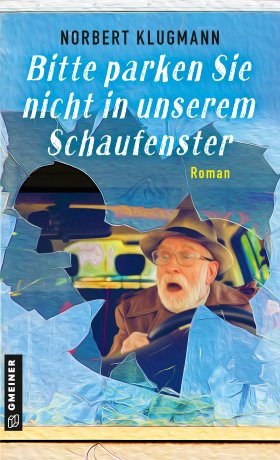 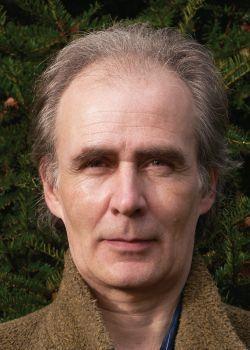 Anforderung von Rezensionsexemplaren:Norbert Klugmann »Bitte parken Sie nicht in unserem Schaufenster«, ISBN 978-3-8392-0237-1Absender:RedaktionAnsprechpartnerStraßeLand-PLZ OrtTelefon / TelefaxE-Mail